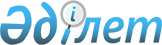 О внесении изменений и дополнений в решение Казалинского районного маслихата Кызылординской области от 22 декабря 2023 года № 169 "О бюджете сельского округа Сарыколь на 2024-2026 годы"Решение Казалинского районного маслихата Кызылординской области от 5 марта 2024 года № 208
      Казалинский районный маслихат Кызылординской области РЕШИЛ:
      1. Внести в решение Казалинского районного маслихата Кызылординской области "О бюджете сельского округа Сарыколь на 2024-2026 годы" от 22 декабря 2023 года № 169 следующие изменения и дополнения:
      пункт 1 изложить в новой редакции:
      "1. Утвердить бюджет сельского округа Сарыколна 2024-2026 годы согласно приложениям 1, 2, 3, в том числе на 2024 год в следующих объемах:
      1) доходы – 84055 тысяч тенге, в том числе:
      налоговые поступления – 4091 тысяч тенге;
      неналоговые поступления – 46 тысяч тенге;
      поступлениям от продажи основного капитала – 200 тысяч тенге;
      поступления трансфертов – 79718 тысяч тенге;
      2) затраты – 84628,1 тысяч тенге;
      3) чистое бюджетное кредитование – 0;
      бюджетные кредиты – 0;
      погашение бюджетных кредитов – 0;
      4) сальдо по операциям с финансовыми активами – 0;
      приобретение финансовых активов – 0;
      поступления от продажи финансовых активов государства – 0;
      5) дефицит (профицит) бюджета – -573,1 тысяч тенге;
      6) финансирование дефицита (использование профицита) бюджета – 573,1 тысяч тенге;
      поступление займов – 0;
      погашение займов – 0;
      используемые остатки бюджетных средств – 573,1 тысяч тенге.".
      2. Приложения 1 к указанному решению изложить в новой редакции согласно приложениям 1 к настоящему решению.
      3. Дополнить указанное решение приложениями 4, 5, 6 согласно приложениям 2, 3, 4 к настоящему решению.
      4. Настоящее решение вводится в действие с 1 января 2024 года. Бюджет на 2024 год сельского округа Сарыколь Целевые трансферты бюджету Сарыколь сельского округа на 2024 год за счет средств республиканского бюджета Целевые трансферты в бюджет Сарыкольского сельского округа на 2024 год за счет средств районного бюджета Сумма возврата в районный бюджет неиспользованной (недоиспользованной) в течение финансового года суммы целевых трансфертов, выделенных из районного бюджета бюджету Сарыкольского сельского округа в 2024 году
					© 2012. РГП на ПХВ «Институт законодательства и правовой информации Республики Казахстан» Министерства юстиции Республики Казахстан
				
      Председатель маслихата Казалинского района 

Г. Алиш
Приложение 1 к решению
Казалинского районного маслихата
от "05" март 2024 года № 208Приложение 1 к решению
Казалинского районного маслихата
от "22" декабря 2023 года № 169
Категория
Категория
Категория
Категория
Сумма, 
тысяч тенге
Класс
Класс
Класс
Сумма, 
тысяч тенге
Подкласс
Подкласс
Сумма, 
тысяч тенге
Наименование
Сумма, 
тысяч тенге
1. Доходы
84055
1
Налоговые поступления
4091
01
Подоходный налог
2601
2
Индивидуальный подоходный налог
2601
04
Hалоги на собственность
1471
1
Hалоги на имущество
137
3
Земельный налог
41
4
Hалог на транспортные средства
1293
05
Внутренние налоги на товары, работы и услуги
19
3
Поступления за использование природных и других ресурсов
4
4
Сборы за ведение предпринимательской и профессиональной деятельности
15
2
Неналоговые поступления
46
01
Аренда имущества коммунальной собственности города районного значения, села, поселка, сельского округа
46
5
Доходы от аренды имущества, находящегося в государственной собственности
46
3
Поступления от продажи основного капитала
200
03
Продажа земли и нематериальных активов
200
1
Продажа земли
200
4
Поступления трансфертов 
79718
4
02
Трансферты из вышестоящих органов государственного управления
79718
3
Трансферты из районного (города областного значения) бюджета
79718
Функциональная группа
Функциональная группа
Функциональная группа
Функциональная группа
Администратор бюджетных программ
Администратор бюджетных программ
Администратор бюджетных программ
Программа
Программа
Наименование
Наименование
2.Затраты
84628,1
01
Государственные услуги общего характера
39965
1
124
Аппарат акима города районного значения, села, поселка, сельского округа
39965
1
001
Услуги по обеспечению деятельности акима города районного значения, села, поселка, сельского округа
39785
022
Капитальные расходы государственного органа
180
07
Жилищно-коммунальное хозяйство
9212
124
Аппарат акима города районного значения, села, поселка, сельского округа
2225
014
Организация водоснабжения населенных пунктов
2225
22714
124
Аппарат акима города районного значения, села, поселка, сельского округа
6987
008
Освещение улиц в населенных пунктах
1674
009
Обеспечение санитарии населенных пунктов
622
011
Благоустройство и озеленение населенных пунктов
4691
08
Культура, спорт, туризм и информационное пространство
32699
124
Аппарат акима города районного значения, села, поселка, сельского округа
32699
006
Поддержка культурно-досуговой работы на местном уровне
32699
12
Транспорт и коммуникации
2752
124
Аппарат акима города районного значения, села, поселка, сельского округа
2752
013
Обеспечение функционирования автомобильных дорог в городах районного значения, селах, поселках, сельских округах
1628
045
Капитальный и средний ремонт автомобильных дорог в городах, поселках, сельских округах областного значения.
1124
15
Трансферты
0,1
124
Аппарат акима города районного значения, села, поселка, сельского округа
0,1
048
Возврат неиспользованных (недоиспользованных) целевых трансфертов
0,1
3. Чистое бюджетное кредитование
0
Бюджетные кредиты
0
Погашение бюджетных кредитов
0
4.Сальдо по операциям с финансовыми активами
0
Приобретение финансовых активов
0
Поступления от продажи финансовых активов государства
0
5.Дефицит (профицит) бюджета
-573,1
6.Финансирование дефицита (использование профицита) бюджета
573,1
8
Используемые остатки бюджетных средств
573,1
01
Остатки бюджетных средств
573,1
1
Свободные остатки бюджетных средств
573,1Приложение 2 к решению
Казалинского районного маслихата
от "05" марта 2024 года № 208Приложение 4 к решению
Казалинского районного маслихата
от "22" декабря 2023 года № 169
№
Наименование
Сумма, тысяч тенге
Целевые текущие трансферты
177
1
Трансферты аппарату акимаСаркольского сельского округа на повышение заработной платы отдельных категорий гражданских служащих, работников организаций.
58
2
Трансферты Абайскому сельскому клубу на повышение заработной платы отдельных категорий гражданских служащих, работников организаций, работников казенных предприятий
99
2
Повысить заработную плату отдельным категориям государственных служащих, работников организаций, работников казенных предприятий специалистам водоопреснительной установки.
20Приложение 3 к решению
Казалинского районного маслихата
от "05" март 2024 года № 208Приложение 5 к решению
Казалинского районного маслихата
от "22" декабря 2023 года № 169
№
Наименование
Сумма, тысяч тенге
Текущие целевые трансферты
1124
1
На разработку ПСД и проведение государственной экспертизы на средний дорожный ремонт автомобильных дорог по улицам Жана аула (0,6 км) и И. Саймаханова (0,930 км) в селе Абай
1124Приложение 4 к решению
Казалинского районного маслихата
от "05" марта 2024 года № 208Приложение 6 к решению
Казалинского районного маслихата
от "22" декабря 2023 года № 169
р/с
Наименование
Сумма, тысяч тенге
в том числе:
в том числе:
р/с
Наименование
Сумма, тысяч тенге
Областной бюджет
Районный бюджет
1
Коммунальное государственное учреждение "Аппарат акима Сарыколь сельского округа"
0,1
0,0
0,1